LOGAN COUNTY EDUCATION FOUNDATION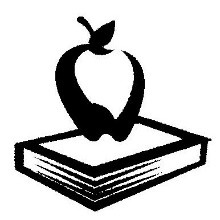 2022-2023 Grants for TeachersThese grants are made possible from our generous supporters, LCEF fundraising & obtaining a grant from Honda.Dedicated Teacher Grants managed by the Logan County Education Foundation:AAUW Logan County BranchJennifer Davis			Mosaic with a Mission				BLHSCathy Wiley Enrichment Grant Katie Davis			Moving on the MobyMax				BISDr. Robert & Marlene Carter Grant (Bellefontaine Only)Stacy Holycross		Busy BIS Rewards					BISJames Milroy Foundation Grant Jennifer Davis			Mosaic with a Mission				BLHSJones Family Grant Jill Roode			Multi Language Novels				BMS/BHSLogan County Bar Association Grant in memory of Daniel C. JohnsonEd Rogers			There is No Republic without the Rule of Law 	ILHSLogan County Solid WasteBruce Smith			Owl’s Well at Benjamin Logan			BLS#RippleEffect Grant Molli Jackson			Pride Promotes Positivity				BHSStacy Holycross		Busy BIS Rewards					BISJenny Salyer			I Need a Break	 				BESRitter Family GrantCarli Henman			Spanish Readers 					BMSTodd & Joanne Jones Wildlife GrantBrian Sutton			Take it Outside					ILHSWalter and Marie Lamb Family GrantJenny Salyer			I Need a Break	 				BESWilliam R. & Helen Dodge Family GrantJessica Hilbun			Makerspace						BLEChristi Warnecke		Wobble While You Work				BLELogan County Education Foundation –Team Grants:Andy Crabill, Beth Barrett, Desnee Wolters, Galen Miller, Jill Cronkleton									BIS Builders/Bakers/Beautifiers			BISDawn Core, Annette Lump, Kellea Wilkinson, Ellie Johnson										Museum in Motion-Think Like a Scientist		RSEJessica Hilbun				STEM Kits						BLERandi Braddock, Alecia Myers, Matt Young													From the Beginning					BLEStacy Holycross, Ciara Irick, Krista Adelsberger												Chieftain Culture Club Improvement Plan		BISTina McPherson, Alyssia Cavallini, Brooke Rodriguez											History Through a Fictional Lens			BLMSLogan County Education Foundation – Individual GrantsChristi Warnecke		Wiggle While You Work				BLEBrooke Rodriguez		Addition of Flexible Seating				BLMSBruce Smith			Around the World in 185 Days				BLEDana Clune			Picture Books Are Fun For All Ages			ILMS	Kellea Wilkinson		Pirate Take Home Packs				RSEKelly Kauffman		Pirates for Perfect Attendance			RMS/RHSLeslie Everett			Closing the Academic Gap with Technology		BLESNicole Terrill			Baking the Days Away				BLHSPaula Shaw			Freshman Focus/AI					BHSTracy Huffman		Reading, Made Easy!					BESTracy Huffman		Helping Kids, Helping Parents			BESValarie Rapp			Choose Your Seat!					ILMSDarrin Reese			Extra Art Time						BLELindy Martin			Reading Olympics 2.0					BESMyles Bowers			Instrumental Music					BLHSAwarded 36 grants in the amount of $17,850.00.Bellefontaine applied for 26 - received 13Benjamin Logan applied for 23 – received 14Indian Lake applied for 9- received 6Riverside applied for 5 – received 3